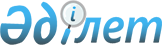 О некоторых вопросах республиканской собственностиПостановление Правительства Республики Казахстан от 8 февраля 2013 года № 107

      В соответствии с пунктом 1 статьи 114 Закона Республики Казахстан от 1 марта 2011 года «О государственном имуществе» Правительство Республики Казахстан ПОСТАНОВЛЯЕТ:



      1. Передать в установленном законодательством порядке республиканское имущество с баланса Республиканского государственного предприятия на праве хозяйственного ведения «Автохозяйство ХОЗУ Парламента Республики Казахстан» в оплату акций акционерного общества «Центр медицинских технологий и информационных систем» согласно приложению к настоящему постановлению.



      2. Комитету государственного имущества и приватизации Министерства финансов Республики Казахстан совместно с Управлением Делами Президента Республики Казахстан (по согласованию) принять меры, вытекающие из настоящего постановления.



      3. Настоящее постановление вводится в действие со дня подписания.      Премьер-Министр

      Республики Казахстан                       С. Ахметов

Приложение          

к постановлению Правительства

Республики Казахстан     

от 8 февраля 2013 года № 107 

       Перечень республиканского имущества, передаваемого

     в оплату акций акционерного общества «Центр медицинских

   технологий и информационных систем», находящегося по адресу:

               город Астана, проспект Республики, 62
					© 2012. РГП на ПХВ «Институт законодательства и правовой информации Республики Казахстан» Министерства юстиции Республики Казахстан
				№

п/пНаименование имуществаОбщая площадь 1.Гараж грузовых автомашин 1486,8 м22.Гараж с пристройкой 1632,2 м23.Гараж для автомашин, диспетчерская, холодная пристройка669,5 м24.Проходная 19,5 м25.Автозаправочная станция 7,7 м26.Забор 483,7 м27.Гараж244,0 м2